ABDULABDUL.352669@2freemail.com    OBJECTIVESSeeking an Admin Assistant position where my professional experience and education will allow me to make an immediate contribution as an integral part of a progressive company.EDUCATIONBBM				Mangalore University		2011WORK EXPERIENCEAdmin Assistant at Mawarid Trading Emirates (May2013 – Present)Controlling and filing documents to facilitate ease of referenceKeeping the confidentiality of dataEnsuring delivery of external correspondence and provision of                                                                                             hospitality servicesAssisting in carrying out secretarial functions to the managementTyping the correspondence pertaining to the administrationIssuing letters for the various government offices
Sales Assistant at WFB Baird & Co.India Pvt Ltd (Jun 2011 - Apr 2013)Helped the customer to choose the productsMaintained the sales data and reportsMerchandising the productsCERTIFICATIONSDiploma in Computerized Accounting, Edit Computer Education, KeralaDiploma in Microsoft office, Edit Computer Education, Kerala,India, 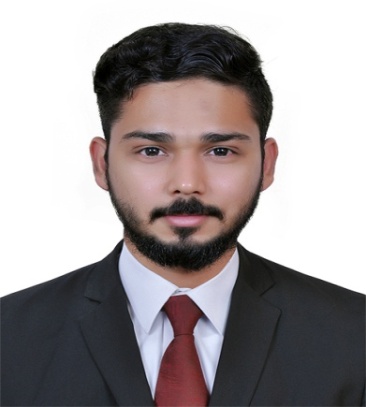 Languages:EnglishHindiMalayalam